Mary Joy C. Volivar - CalveloOBJECTIVETo be a part of an organization that renders quality service to the customers and assure their fulfillment in order to obtain their respect and patronage. And do my own share in strengthening your industry status through in my depth knowledge on the career I am practicing coupled with the experiences I had.WORK EXPERIENCE Dubai U.A.EPosition: Receptionist cum Secretary and Therapist Period: December 2014-July 31, 2016 Job Description / Responsibilities:Greeting guests with direct eye contact and a smile, welcoming them to SUAD LUTFI WELLNESS SPAAnswer telephones calls and provide proper response & information to callers, appointment booking, answering customers queries, take and relay messages.Receive payments for goods and services and properly account for all transactions and monies. Reconcile daily sales, deposits and receipts as outlined in Standard Operating Procedures and Protocols  Assist patients to complete all necessary forms and documentation including medical insuranceEnsure patient information is accurate including billing informationIn charge of cash and credit card charges Making sales report every end of the day Giving tours of the spa facilityNotifying staff members of any customer cancellations or the arrival of any unscheduled visitors.Opening and distributing mail, filing, data entry, data encoding and the preparation of letters and documentsMaintain facility by checking equipment, refreshing linen, light cleaning, maintain retail inventory on displayDoing Facial and Meso Therapy for the Face and Meso for hair.Arrange meetings, and travel reservations for office personnel.Complete forms in accordance with company procedures.Maintain scheduling and event calendars.Schedule and confirm appointments for clients, customers, or managementChecking people's hours, Making the monthly payments on time (payroll) and calculating overtime.Intellicare Asalus Corporation – Manila PhilippinesPosition: Field Customer Service (Clinic Receptionist at Aventus Medical Care)Period: July 2013 - October 2014 Job Description / Responsibilities:Welcome and greeted patient, determine nature of business, and direct visitors to suitable employee Scheduled and confirmed patient appointmentsPerformed data entry into the Intellicare Software SystemResponded to patient grievancesMaintained confidential files and recordsReceive, sort, and route mailAnswer incoming telephone calls; operate online approval of member’s availment.Answers query of members regarding their plan benefits Order, receive, and maintain office suppliesEscorted them to correct destinations; offices, rooms or meeting rooms.Performed general secretarial duties, including – meeting scheduling, faxing and mailing.Maintained a neat, tidy and pleasant appearance of the reception area.Position: Customer Service Specialist Period: July 2011 - June 2013Job Description / Responsibilities: Attends to the customer’s diverse needs by giving reliable and timely information in every call-based transaction (be it an inquiry or coverage approval)Persistently maintains a positive and professional service image in the face of various scenariosHandling availment (consultations, laboratory inquiry / request and approval) Handling complaints of insurance members.Documents all calls received in the Call Inquiry Console according to the logging procedures.Processes member/provider requests within set turnaround timeAssists new hires to be able to familiarize in the system and different contract of companies.Contributes ideas to the Team Leader in conducting activities that monitor and enhance work performance of the Customer Service Staff.Prepare daily reports regarding the calls received and the availment of insurance members.Handle and consult team members who received complaints from insurance members.Monitor the number of team members on duty. Prepares the daily roster.San Juan Medical Center – Manila PhilippinesPosition: Private Duty NursePeriod: September 2010 - July 2011Job Description / Responsibilities: Adequate medical assessment and history is taken in collaboration with other members of the healthcare providers such as the dietician or the physicianDay-to-day patient interactionVital signs checking (changes and alterations documented)Administration of medications and treatments (as pre ordered by physician)Changes dressings, bandages and contraptions as prescribedProviding range of motion exercises (may be passive or active depending on the condition)When alterations are observed, treatments and remedies are to be performed accordinglyDocumentation of patient’s condition and pointing out significant changes, to be reported to the physician and to the familiesIn case of emergency situations, application of independent emergency procedures is recommendedMaintains optimum health and well-being of the patientEDUCATIONJUNE 2006 - APRIL 2010		SAN JUAN DE DIOS EDUCATIONAL FOUNDATIONBachelor of Science in NursingCollege Diploma. JUNE 2002 - MARCH 2006	           LAS PINAS NATIONAL HIGH SCHOOL                                                     High School Diploma.LICENSE DECEMBER 2010			Nursing LicensePhilippine Regulatory CommissionTRAINING EXPERIENCE SEPTEMBER 2012			CUSTOMER SERVICE TRAINING        			                     Intellicare Asalus Corp. PhilippinesSKILLS Strong knowledge in medical terminology and procedures.Good communication skill both oral and written.Very effective leadership and instruction qualitiesComputer skills: Microsoft Word, Microsoft PowerPointHigh levels of adaptability, flexibility and ability to use initiative in a wide range of job situations.PERSONAL INFORMATION Age				          26 years oldDate of birth           		          November 23, 1989Place of birth			          Las Pinas City PhilippinesNationality			          FilipinoCivil status			          MarriedReligion				Roman CatholicSex					FemaleLanguage spoken		          Tagalog & EnglishJob Seeker First Name / CV No: 1801464Click to send CV No & get contact details of candidate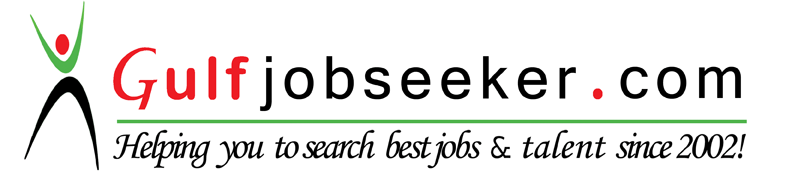 